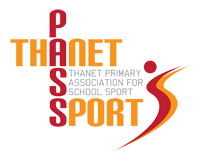 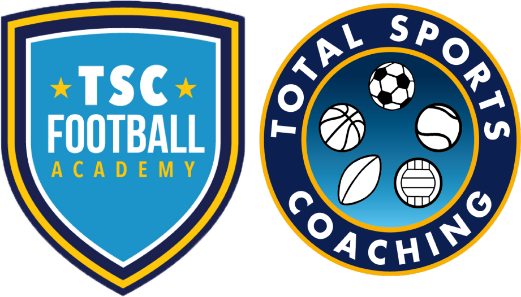 Once again TSC are extremely excited to offer a Football Festival specifically for Year 1 children. We would like the festival to be fun and fast paced in a relaxed environment.Please see all information below:All equipment will be provided.The festival will be played on the 3G pitch behind Minster Primary School on Monday 22nd April 2024, 4.00-5.10pm. The players will receive a session of skills coaching, courtesy of TSC, followed by some friendly 4-a-side games. All participants will also receive a medal at the end of the event.There is a limit of 12 teams for this event with a maximum of 7 players per squad (any combination of boys and girls). Please let Gary Rees know if you would like to take part, garybcrees@gmail.com , no earlier than 7.30am on Thursday 21st March 2024. Places will then be allocated on a first come first served basis. Entries close on Thursday 28th March 2024.Spectators are allowed at this event but must remain off the pitch.RULES:4v4. 4 players from each team on the pitch.8-minute matches with 2-minutes for change overSubstitutions can be made at any pointNo goalkeepers – there will be small areas around the goal which no player will be allowed in. It will not be a penalty if a plyer goes in into the area, but we don’t want players standing right next to the goal.One of our coaches will be one each pitch to referee. No scores will be keptSCHEDULE:3:45 – 4pm = Arrival of all schools4 – 4:05pm = Introduction4:05 – 4:20pm = Skills session for all schools run by our coaches 4:25 – 5pm 4v4 matches5 – 5:10pm – Presentation